Con el fin de traducir fielmente la propuesta RUS/33/4, por la que se modifica la disposición del número 159 de la Constitución según se publica en el Documento PP-14/33, es necesario introducir modificaciones editoriales únicamente en la versión francesa a otras dos disposiciones (esto es, los números 159A y 159B)En consecuencia, las dos modificaciones editoriales sólo afectan a la versión francesa.(MOD)	RUS/33/6Motivos:	Esta propuesta editorial se refiere únicamente a la versión francesa.(MOD)	RUS/33/7Motivos:	Esta propuesta editorial se refiere únicamente a la versión francesa.______________Conferencia de Plenipotenciarios (PP-14)
Busán, 20 de octubre - 7 de noviembre de 2014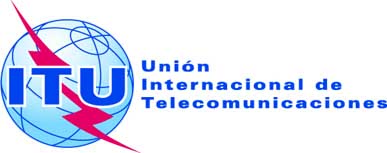 SESIÓN PLENARIACorrigéndum 1 al
Documento 33-S19 de mayo de 2014Original: ruso/inglésFederación de RusiaFederación de RusiaPROPUESTAS PARA LOS TRABAJOS DE LA CONFERENCIAPROPUESTAS PARA LOS TRABAJOS DE LA CONFERENCIAACLARACIÓN DEL CONCEPTO "FINANZAS DE LA UNIÓN"ACLARACIÓN DEL CONCEPTO "FINANZAS DE LA UNIÓN"CONSTITUCIÓN DE LA
UNIÓN INTERNACIONAL
DE TELECOMUNICACIONESCAPÍTULO VOtras disposiciones sobre el funcionamiento de la UniónARTÍCULO 28Finanzas de la Unión159A 
PP-98a)	las contribuciones de los Estados Miembros y Miembros de los Sectores;159B 
PP-98b)	los ingresos que se especifican en el Convenio o en el Reglamento Financiero.